SEMINÁRIO ESTADUAL DA BASE NACIONAL COMUM CURRICULARMARANHÃODIAS 01 E 02 DE AGOSTO DE 2016Relatório – Plenária GeralOBJETIVO: Relatar as deliberações da plenária no 4º turno do Seminário Estadual da Base Comum Curricular do Maranhão, enfatizando que tais deliberações foram amplamente discutidas e votadas no coletivo. EDUCAÇÃO INFANTIL	Nos grupos de trabalho houve ampla discussão sobre a divisão da Educação Infantil. Os participantes mostraram insatisfação quanto a essa divisão. Levada à plenária, essa distribuição da etapa foi colocada em votação. Venceu a sugestão que divide a etapa da Educação Infantil em: Creche e Pré-escola, devendo os objetivos de aprendizagem sere redistribuídos nestas dois grupos.ENSINO FUNDAMENTAL I	Na apresentação dos dados consolidados do Ensino Fundamental (anos iniciais),  professores de Educação Física se manifestaram, sugerindo que o componente Educação Física nos anos iniciais deve ser ministrado por um profissional com formação adequada, pois o professor unidocente não possui formação para esse trabalho, ainda tratando a área de Educação Física como apenas recreação. A redatora Janilma Ramalho do GT Educação Fundamental I (1º, 2º e 3º ano) esclareceu que essa dificuldade foi discutida durante os trabalhos de análise e que, para a garantia dos direitos expressos na Base, faz-se necessário um profissional de Educação  Física para trabalhar esse componente. Colocada para a Plenária, acatou-se a sugestão de incluir, nos anos iniciais, a presença do professor da área de educação para avaliar os objetivos de aprendizagem.	O mesmo se deu com professores de Arte, língua estrangeira e Religião.ENSINO FUNDAMENTAL IIGEOGRAFIA	Segundo os professores especialistas, na estrutura, a Base apresenta uma progressão  do 6º para o 7º ano, mas não há do 8º para o 9º ano.ARTE	Precisam-se garantir profissionais da área para avaliar os objetivos, pois os professores que ministram arte na escola são de outras disciplinas. Principalmente nas redes municipais. Tivemos que relocar alguns professores do GT de ARTE EM para EF2.	Com relação à progressão de conhecimentos no ensino fundamental, os professores de Arte entenderam que não há essa evolução dos anos iniciais para os anos finais. E muito menos dos Anos finais para o Ensino MédioMATEMÁTICA 	Há problemas de progressão entre as etapas: EF 1, EF 2 e EM, e a metodologia e tempo do seminário não permitiu uma análise detalhada disso. Como saber com clareza se os alunos adquiriram quais direitos de aprendizagem dos anos anteriores?HISTÓRIA	Foi colocado em plenária que  os objetivos de aprendizagem de História estão dispostos de forma aleatória, precisam ser ordenados. Sugestão aprovada pela  plenária. 	Os objetivos de aprendizagem do 8º e 9º ano estão invertidos, necessitando ser ordenados.	Outro problema, segundo os especialistas, que consta na Base, é quanto o uso de algumas terminologias.  Por exemplo o termo “escravo” presente nos objetivos de aprendizagem do componente História devem ser substituídos por “negros em condição de escravos”. ENSINO MÉDIOSOCIOLOGIA	Na opinião dos professores há muitos conhecimentos que ficaram ausentes nos Objetivos desta disciplina.LÍNGUA PORTUGUESA	A Base apresenta objetivos de aprendizagem repetidos. Considerando que esses objetivos estão distribuídos por unidades, podendo ser trabalhados em qualquer série do ensino médio, torna-se desnecessário essa repetição. Segue os códigos dos objetivos de aprendizagem que apresentam o mesmo texto:EM12LI02 / EM13LI02EM12LI03 / EM13LI03EM12LI04 / EM13LI04EM12LI05 / EM13LI05EM12LI06 / EM13LI06EM12LI07 / EM13LI07EM14LI12 / EM16LI12MATEMÁTICAO componente Matemática apresenta 13 objetivos repetidos.HISTÓRIA	Há maior capacidade de abstração e reflexão na etapa Ensino Médio, nesse contexto, a área de humanas contribui para o desenvolvimento dos eixos de formação propostos pela BNCC, à medida que trata de questões relacionadas às temporalidades, espacialidades e às relações estabelecidas pelas diversas sociedades, tendo como foco a análise do processo de formação e transformação histórica dos grupamentos humanos em suas diversas realidades. Assim como, contribui para o desenvolvimento da compreensão crítica do mundo contemporâneo, principalmente as atinentes às questões sociais, éticas e políticas.Decisão Geral da plenária sobre o Ensino Médio: A distribuição dos objetivos de aprendizagem por unidades foi questionado pelos GTs do ensino médio. Apontando que a estrutura seria mais eficiente por série, porque favorece o acompanhamento das aprendizagens dos estudantes em caso de transferência de escola. A organização curricular foi levada à votação em plenária sendo decidido sugerir à comissão nacional da base a organização do Ensino Médio por série.São Luís, 05.08.2106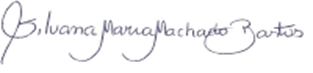 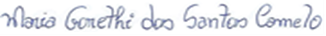 Silvana Maria Machado BastosCoordenadora Estadual (SEDUC/MA)Maria Gorethi dos Santos CameloCoordenadora Estadual (UNDIME/MA)